Your recent request for information is replicated below, together with our response.Can you tell me if there has been a police investigation launched into claims or reports of sexual assault/abuse at Clydebank Leisure Centre, Clydebank, within the last two years (August 2021)?Can you tell me if there has been a police investigation launched into claims or reports of sexual assault/abuse at Meadow Centre, Dumbarton, within the last two years (August 2021)?If so for either site, can you give me further details into these investigations, are they ongoing? If not, what were the outcomes?I am refusing to confirm or deny whether the information sought exists or is held by Police Scotland in terms of section 18 of the Act.Section 18 applies where the following two conditions are met: - It would be contrary to the public interest to reveal whether the information is held- If the information was held, it would be exempt from disclosure in terms of one or more of the exemptions set out in sections 28 to 35, 38, 39(1) or 41 of the Act.If held the following exemptions would be considered relevant:Section 34 – Investigations by a Scottish Public AuthoritySection 35(1) (a) & (b) - Law EnforcementPlease note, this explanation should not be taken as indicative or conclusive evidence that the information you have requested does or does not exist.If you require any further assistance please contact us quoting the reference above.You can request a review of this response within the next 40 working days by email or by letter (Information Management - FOI, Police Scotland, Clyde Gateway, 2 French Street, Dalmarnock, G40 4EH).  Requests must include the reason for your dissatisfaction.If you remain dissatisfied following our review response, you can appeal to the Office of the Scottish Information Commissioner (OSIC) within 6 months - online, by email or by letter (OSIC, Kinburn Castle, Doubledykes Road, St Andrews, KY16 9DS).Following an OSIC appeal, you can appeal to the Court of Session on a point of law only. This response will be added to our Disclosure Log in seven days' time.Every effort has been taken to ensure our response is as accessible as possible. If you require this response to be provided in an alternative format, please let us know.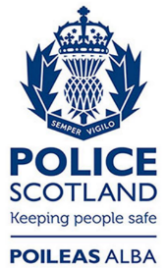 Freedom of Information ResponseOur reference:  FOI 23-2406Responded to:  16 October 2023